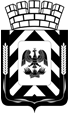 Администрация Ленинского городского округа 
Московской областиФИНАНСОВО-ЭКОНОМИЧЕСКОЕ УПРАВЛЕНИЕ
АДМИНИСТРАЦИИ ЛЕНИНСКОГО ГОРОДСКОГО ОКРУГА
МОСКОВСКОЙ ОБЛАСТИПриказО внесении изменений в Порядок составления и ведения кассового плана исполнениябюджета Ленинского городского округа Московской области в текущем финансовом годуВ соответствии со статьей 217.1 Бюджетного кодекса Российской ФедерацииПРИКАЗЫВАЮ:Утвердить прилагаемые изменения, которые вносятся в Порядок составления и ведения кассового плана исполнения бюджета Ленинского городского округа Московской области в текущем финансовом году, утвержденный приказом Финансово-экономического управления администрации Ленинского городского округа от 02.11.2020 №40 (прилагается).Начальнику организационно-правового отдела Т.И. Русановой обеспечить размещение приказа в информационно-телекоммуникационной сети Интернет по адресу: http://www.adm-vidnoe.ru.Контроль за исполнением настоящего приказа оставляю за собой.Заместитель главы администрации-Начальник Финансово-экономического управления            		     Л.В. КолмогороваУтвержденприказом Финансово-экономического управления администрации Ленинского городского округа Московской области от 25.04.2022 № 29 ИЗМЕНЕНИЯ, КОТОРЫЕ ВНОСЯТСЯ В ПОРЯДОКСОСТАВЛЕНИЯ И ВЕДЕНИЯ КАССОВОГО ПЛАНА ИСПОЛНЕНИЯ БЮДЖЕТА ЛЕНИНСКОГО ГОРОДСКОГО ОКРУГА МОСКОВСКОЙ ОБЛАСТИ В ТЕКУЩЕМ ФИНАНСОВОМ ГОДУ 1. В разделе «I. Общие положения»:1) пункт 1.6 изложить в следующей редакции: «1.6. При составлении и ведении кассового плана в соответствии с настоящим Порядком формирование документов и обмен документами между ФЭУ и участниками процесса прогнозирования осуществляется в электронном виде путем заполнения экранных форм в ГИС РЭБ.»;2) пункт 1.3 изложить в следующей редакции: «1.3. Кассовый план составляется на текущий финансовый год.»;3) в абзаце втором пункта 1.7 слова «и повторно представляет Сведения в ФЭУ» заменить словами «и не позднее рабочего дня, следующего за днем отклонения Сведений, повторно представляет их в ФЭУ». 2. В разделе «III. Порядок составления, уточнения и представления показателей прогноза кассовых поступлений в бюджет Ленинского городского округа»: 1) в абзаце 7 пункта 3.1 слова «на 4 квартал», «4 квартала», «того квартала» заменить словами «на декабрь», «декабря», «того месяца»;  2) в пунктах 3.1-3.3 слова «поквартальной» заменить словами «помесячной»; 3) в пункте 3.4: - слова «десяти рабочих дней» заменить словами «пяти рабочих дней» и далее по тексту; - слова «поквартальной» заменить словами «помесячной»; 4) пункт 3.5 исключить.3. раздел «IV. Порядок составления, уточнения и представления показателей для кассового плана по расходам бюджета Ленинского городского округа» изложить в следующей редакции:«4.1. Показатели для кассового плана по расходам бюджета Ленинского городского округа формируются (уточняются) на основании:сводной бюджетной росписи бюджета Ленинского городского округа на текущий финансовый год;прогнозов кассовых выплат по расходам бюджета Ленинского городского округа, представленных главными распорядителями бюджетных средств (далее-ГРБС) на текущий финансовый год с помесячной детализацией.4.2. В целях составления кассового плана на очередной финансовый год распределяют расходы, запланированные в бюджете по месяцам в системе ГИС РЭБ не позднее 20 декабря года, предшествующего году, на который составляется план.Данные, включенные в прогноз кассовых выплат, должны соответствовать показателям сводной бюджетной росписи и доведенного до ГРБС уведомления о бюджетных ассигнованиях.Помесячное распределение расходов за счет межбюджетных трансфертов из бюджета Московской области и федерального бюджета планируется в суммах, не превышающих прогноз поступлений межбюджетных трансфертов нарастающим итогом с начала года.4.3. Планирование расходов на январь ГРБС производится в объеме, который должен обеспечить выплату аванса по заработной плате работникам муниципальных учреждений и органов местного самоуправления и другие первоочередные платежи за счет планового остатка средств на едином счете бюджета округа на начало финансового года.На каждый последующий месяц прогноз кассовых выплат из бюджета округа планируется за счет прогноза поступлений текущего месяца и остатка нераспределенных средств в предыдущие периоды.4.4. При внесении изменений в решение о бюджете ГРБС в течение 5 рабочих дней с даты принятия решения о внесении изменений представляют в ФЭУ в системе ГИС РЭБ изменения в прогноз кассовых выплат из бюджета на текущий финансовый год с помесячной детализацией.»4.  В разделе «V. Порядок составления и уточнения показателей для кассового плана по источникам финансирования дефицита бюджета Ленинского городского округа»: 1) в абзаце четвертом пункта 5.1. слова «поквартальной» заменить словами «помесячной»;2) в пункте 5.2. слова «по кварталам» исключить.5.  В разделе «VI. Порядок составления, уточнения и утверждения кассового плана исполнения бюджета Ленинского городского округа Московской области»:1) в абзаце первом пункта 6.2. слова «поквартальной» заменить словами «помесячной»;2) в абзаце первом пункта 6.3. слова «поквартальной» заменить словами «помесячной»;3) пункт 6.4. изложить в следующей редакции:«Проект уточненного кассового плана на текущий финансовый год с помесячной детализацией по форме согласно приложению 4 к настоящему Порядку формируется ежемесячно не позднее третьего рабочего дня текущего месяца по состоянию на 1 число текущего месяца в период с февраля по декабрь текущего финансового года и направляется на согласование и утверждение начальнику ФЭУ.»  4) пункт 6.7. изложить в следующей редакции:«При выявлении кассовых разрывов и отдельных периодах текущего финансового года и недостаточности переходящих остатков на едином счете бюджета Ленинского городского округа для обеспечения заявленных выплат ФЭУ осуществляет привлечение свободных остатков средств муниципальных бюджетных и автономных учреждений, образовавшихся на лицевых счетах, открытых в ФЭУ, и/или согласовывает с ГРБС предложения по изменению заявленных сроков проведения выплат.Приложение 3 исключить.7.Приложение 1,2,4 изложить в новой редакции согласно приложению 1,2,3 к настоящим изменениям. Приложение 1к приказу Финансово-экономического управления администрации Ленинского городского округа Московской области от 25.04.2022 № 29  Приложение 1к Порядку составления и ведениякассового плана исполнения бюджетаЛенинского городского округа Московской областиПрогнозкассовых поступлений в бюджет Ленинского городского округа Московской области на ______годпо состоянию на ________________тыс.рублейПриложение 2к приказу Финансово-экономического управления администрации Ленинского городского округа Московской области от 25.04.2022 № 29  Приложение 2к Порядку составления и ведениякассового плана исполнения бюджетаЛенинского городского округа Московской областиПрогнозкассовых поступлений в бюджет Ленинского городского округа Московской области на ______годпо состоянию на ________________от25.04.2022№29Наименование показателейКБКПлан (бюджет)январьфевральмартапрельмайиюньиюльавгустсентябрьоктябрьноябрьдекабрьДОХОДЫ, всего:Налоговые и неналоговые доходы всего, в том числе:Налоговые доходы всего, в том числе:….….Неналоговые доходы всего,                          в том числе:…….Безвозмездные поступления  всего,         в том числе:Главный администратор  доходов  бюджета                                           _________________________                    ___________________________                                                                               (подпись)                                                           (расшифровка подписи)Главный администратор  доходов  бюджета                                           _________________________                    ___________________________                                                                               (подпись)                                                           (расшифровка подписи)Главный администратор  доходов  бюджета                                           _________________________                    ___________________________                                                                               (подпись)                                                           (расшифровка подписи)Главный администратор  доходов  бюджета                                           _________________________                    ___________________________                                                                               (подпись)                                                           (расшифровка подписи)Главный администратор  доходов  бюджета                                           _________________________                    ___________________________                                                                               (подпись)                                                           (расшифровка подписи)Главный администратор  доходов  бюджета                                           _________________________                    ___________________________                                                                               (подпись)                                                           (расшифровка подписи)Главный администратор  доходов  бюджета                                           _________________________                    ___________________________                                                                               (подпись)                                                           (расшифровка подписи)Главный администратор  доходов  бюджета                                           _________________________                    ___________________________                                                                               (подпись)                                                           (расшифровка подписи)Главный администратор  доходов  бюджета                                           _________________________                    ___________________________                                                                               (подпись)                                                           (расшифровка подписи)Главный администратор  доходов  бюджета                                           _________________________                    ___________________________                                                                               (подпись)                                                           (расшифровка подписи)Главный администратор  доходов  бюджета                                           _________________________                    ___________________________                                                                               (подпись)                                                           (расшифровка подписи)Главный администратор  доходов  бюджета                                           _________________________                    ___________________________                                                                               (подпись)                                                           (расшифровка подписи)Главный администратор  доходов  бюджета                                           _________________________                    ___________________________                                                                               (подпись)                                                           (расшифровка подписи)Главный администратор  доходов  бюджета                                           _________________________                    ___________________________                                                                               (подпись)                                                           (расшифровка подписи)Главный администратор  доходов  бюджета                                           _________________________                    ___________________________                                                                               (подпись)                                                           (расшифровка подписи)Главный администратор  доходов  бюджета                                           _________________________                    ___________________________                                                                               (подпись)                                                           (расшифровка подписи)Наименование показателейКБКПлан (бюджет)январьфевральмартапрельмайиюньиюльавгустсентябрьоктябрьноябрьдекабрьДОХОДЫ, всего:Налоговые и неналоговые доходы всего, в том числе:Налоговые доходы всего, в том числе:….….Неналоговые доходы всего,                          в том числе:…….Безвозмездные поступления  всего,         в том числе:Безвозмездные поступления от других бюджетов бюджетной системы.Прочие безвозмездные поступленияСправочно: Доходы всего без учета безвозмездных поступлений из бюджетов других уровнейНачальник Отдела доходов                                             _________________________                    ___________________________                                                                               (подпись)                                                           (расшифровка подписи)Начальник Отдела доходов                                             _________________________                    ___________________________                                                                               (подпись)                                                           (расшифровка подписи)Начальник Отдела доходов                                             _________________________                    ___________________________                                                                               (подпись)                                                           (расшифровка подписи)Начальник Отдела доходов                                             _________________________                    ___________________________                                                                               (подпись)                                                           (расшифровка подписи)Начальник Отдела доходов                                             _________________________                    ___________________________                                                                               (подпись)                                                           (расшифровка подписи)Начальник Отдела доходов                                             _________________________                    ___________________________                                                                               (подпись)                                                           (расшифровка подписи)Начальник Отдела доходов                                             _________________________                    ___________________________                                                                               (подпись)                                                           (расшифровка подписи)Начальник Отдела доходов                                             _________________________                    ___________________________                                                                               (подпись)                                                           (расшифровка подписи)Начальник Отдела доходов                                             _________________________                    ___________________________                                                                               (подпись)                                                           (расшифровка подписи)Начальник Отдела доходов                                             _________________________                    ___________________________                                                                               (подпись)                                                           (расшифровка подписи)Начальник Отдела доходов                                             _________________________                    ___________________________                                                                               (подпись)                                                           (расшифровка подписи)Начальник Отдела доходов                                             _________________________                    ___________________________                                                                               (подпись)                                                           (расшифровка подписи)Начальник Отдела доходов                                             _________________________                    ___________________________                                                                               (подпись)                                                           (расшифровка подписи)Начальник Отдела доходов                                             _________________________                    ___________________________                                                                               (подпись)                                                           (расшифровка подписи)Начальник Отдела доходов                                             _________________________                    ___________________________                                                                               (подпись)                                                           (расшифровка подписи)Начальник Отдела доходов                                             _________________________                    ___________________________                                                                               (подпись)                                                           (расшифровка подписи)Приложение 3к приказу Финансово-экономического управления администрации Ленинского городского округа Московской области от 25.04.2022 №29Приложение 3к приказу Финансово-экономического управления администрации Ленинского городского округа Московской области от 25.04.2022 №29Приложение 3к приказу Финансово-экономического управления администрации Ленинского городского округа Московской области от 25.04.2022 №29Приложение 3к приказу Финансово-экономического управления администрации Ленинского городского округа Московской области от 25.04.2022 №29Приложение 3к приказу Финансово-экономического управления администрации Ленинского городского округа Московской области от 25.04.2022 №29Приложение 3к приказу Финансово-экономического управления администрации Ленинского городского округа Московской области от 25.04.2022 №29Приложение 3к приказу Финансово-экономического управления администрации Ленинского городского округа Московской области от 25.04.2022 №29Приложение 3к приказу Финансово-экономического управления администрации Ленинского городского округа Московской области от 25.04.2022 №29Приложение 3к приказу Финансово-экономического управления администрации Ленинского городского округа Московской области от 25.04.2022 №29Приложение 3к приказу Финансово-экономического управления администрации Ленинского городского округа Московской области от 25.04.2022 №29Приложение 3к приказу Финансово-экономического управления администрации Ленинского городского округа Московской области от 25.04.2022 №29Приложение 3к приказу Финансово-экономического управления администрации Ленинского городского округа Московской области от 25.04.2022 №29Приложение 4к порядку составления и ведениякассового плана исполнения бюджетаЛенинского городского округаМосковской областиПриложение 4к порядку составления и ведениякассового плана исполнения бюджетаЛенинского городского округаМосковской областиПриложение 4к порядку составления и ведениякассового плана исполнения бюджетаЛенинского городского округаМосковской областиПриложение 4к порядку составления и ведениякассового плана исполнения бюджетаЛенинского городского округаМосковской областиПриложение 4к порядку составления и ведениякассового плана исполнения бюджетаЛенинского городского округаМосковской областиПриложение 4к порядку составления и ведениякассового плана исполнения бюджетаЛенинского городского округаМосковской областиПриложение 4к порядку составления и ведениякассового плана исполнения бюджетаЛенинского городского округаМосковской областиПриложение 4к порядку составления и ведениякассового плана исполнения бюджетаЛенинского городского округаМосковской областиПриложение 4к порядку составления и ведениякассового плана исполнения бюджетаЛенинского городского округаМосковской областиПриложение 4к порядку составления и ведениякассового плана исполнения бюджетаЛенинского городского округаМосковской областиПриложение 4к порядку составления и ведениякассового плана исполнения бюджетаЛенинского городского округаМосковской областиПриложение 4к порядку составления и ведениякассового плана исполнения бюджетаЛенинского городского округаМосковской областиУТВЕРЖДАЮ
Заместитель главы администрации-начальник Финансово-экономического управления
администрации Ленинского городского округа 
Московской области                                                                                                                                                                                                                                                                  
_____________ "__" ____ 20__ г.УТВЕРЖДАЮ
Заместитель главы администрации-начальник Финансово-экономического управления
администрации Ленинского городского округа 
Московской области                                                                                                                                                                                                                                                                  
_____________ "__" ____ 20__ г.УТВЕРЖДАЮ
Заместитель главы администрации-начальник Финансово-экономического управления
администрации Ленинского городского округа 
Московской области                                                                                                                                                                                                                                                                  
_____________ "__" ____ 20__ г.УТВЕРЖДАЮ
Заместитель главы администрации-начальник Финансово-экономического управления
администрации Ленинского городского округа 
Московской области                                                                                                                                                                                                                                                                  
_____________ "__" ____ 20__ г.УТВЕРЖДАЮ
Заместитель главы администрации-начальник Финансово-экономического управления
администрации Ленинского городского округа 
Московской области                                                                                                                                                                                                                                                                  
_____________ "__" ____ 20__ г.УТВЕРЖДАЮ
Заместитель главы администрации-начальник Финансово-экономического управления
администрации Ленинского городского округа 
Московской области                                                                                                                                                                                                                                                                  
_____________ "__" ____ 20__ г.УТВЕРЖДАЮ
Заместитель главы администрации-начальник Финансово-экономического управления
администрации Ленинского городского округа 
Московской области                                                                                                                                                                                                                                                                  
_____________ "__" ____ 20__ г.УТВЕРЖДАЮ
Заместитель главы администрации-начальник Финансово-экономического управления
администрации Ленинского городского округа 
Московской области                                                                                                                                                                                                                                                                  
_____________ "__" ____ 20__ г.УТВЕРЖДАЮ
Заместитель главы администрации-начальник Финансово-экономического управления
администрации Ленинского городского округа 
Московской области                                                                                                                                                                                                                                                                  
_____________ "__" ____ 20__ г.УТВЕРЖДАЮ
Заместитель главы администрации-начальник Финансово-экономического управления
администрации Ленинского городского округа 
Московской области                                                                                                                                                                                                                                                                  
_____________ "__" ____ 20__ г.УТВЕРЖДАЮ
Заместитель главы администрации-начальник Финансово-экономического управления
администрации Ленинского городского округа 
Московской области                                                                                                                                                                                                                                                                  
_____________ "__" ____ 20__ г.УТВЕРЖДАЮ
Заместитель главы администрации-начальник Финансово-экономического управления
администрации Ленинского городского округа 
Московской области                                                                                                                                                                                                                                                                  
_____________ "__" ____ 20__ г.КАССОВЫЙ ПЛАН ИСПОЛНЕНИЯ БЮДЖЕТА
ЛЕНИНСКОГО ГОРОДСКОГО ОКРУГА МОСКОВСКОЙ ОБЛАСТИ
НА 20__ ГОДКАССОВЫЙ ПЛАН ИСПОЛНЕНИЯ БЮДЖЕТА
ЛЕНИНСКОГО ГОРОДСКОГО ОКРУГА МОСКОВСКОЙ ОБЛАСТИ
НА 20__ ГОДКАССОВЫЙ ПЛАН ИСПОЛНЕНИЯ БЮДЖЕТА
ЛЕНИНСКОГО ГОРОДСКОГО ОКРУГА МОСКОВСКОЙ ОБЛАСТИ
НА 20__ ГОДКАССОВЫЙ ПЛАН ИСПОЛНЕНИЯ БЮДЖЕТА
ЛЕНИНСКОГО ГОРОДСКОГО ОКРУГА МОСКОВСКОЙ ОБЛАСТИ
НА 20__ ГОДКАССОВЫЙ ПЛАН ИСПОЛНЕНИЯ БЮДЖЕТА
ЛЕНИНСКОГО ГОРОДСКОГО ОКРУГА МОСКОВСКОЙ ОБЛАСТИ
НА 20__ ГОДКАССОВЫЙ ПЛАН ИСПОЛНЕНИЯ БЮДЖЕТА
ЛЕНИНСКОГО ГОРОДСКОГО ОКРУГА МОСКОВСКОЙ ОБЛАСТИ
НА 20__ ГОДКАССОВЫЙ ПЛАН ИСПОЛНЕНИЯ БЮДЖЕТА
ЛЕНИНСКОГО ГОРОДСКОГО ОКРУГА МОСКОВСКОЙ ОБЛАСТИ
НА 20__ ГОДКАССОВЫЙ ПЛАН ИСПОЛНЕНИЯ БЮДЖЕТА
ЛЕНИНСКОГО ГОРОДСКОГО ОКРУГА МОСКОВСКОЙ ОБЛАСТИ
НА 20__ ГОДКАССОВЫЙ ПЛАН ИСПОЛНЕНИЯ БЮДЖЕТА
ЛЕНИНСКОГО ГОРОДСКОГО ОКРУГА МОСКОВСКОЙ ОБЛАСТИ
НА 20__ ГОДКАССОВЫЙ ПЛАН ИСПОЛНЕНИЯ БЮДЖЕТА
ЛЕНИНСКОГО ГОРОДСКОГО ОКРУГА МОСКОВСКОЙ ОБЛАСТИ
НА 20__ ГОДКАССОВЫЙ ПЛАН ИСПОЛНЕНИЯ БЮДЖЕТА
ЛЕНИНСКОГО ГОРОДСКОГО ОКРУГА МОСКОВСКОЙ ОБЛАСТИ
НА 20__ ГОДКАССОВЫЙ ПЛАН ИСПОЛНЕНИЯ БЮДЖЕТА
ЛЕНИНСКОГО ГОРОДСКОГО ОКРУГА МОСКОВСКОЙ ОБЛАСТИ
НА 20__ ГОДКАССОВЫЙ ПЛАН ИСПОЛНЕНИЯ БЮДЖЕТА
ЛЕНИНСКОГО ГОРОДСКОГО ОКРУГА МОСКОВСКОЙ ОБЛАСТИ
НА 20__ ГОДКАССОВЫЙ ПЛАН ИСПОЛНЕНИЯ БЮДЖЕТА
ЛЕНИНСКОГО ГОРОДСКОГО ОКРУГА МОСКОВСКОЙ ОБЛАСТИ
НА 20__ ГОДКАССОВЫЙ ПЛАН ИСПОЛНЕНИЯ БЮДЖЕТА
ЛЕНИНСКОГО ГОРОДСКОГО ОКРУГА МОСКОВСКОЙ ОБЛАСТИ
НА 20__ ГОДКАССОВЫЙ ПЛАН ИСПОЛНЕНИЯ БЮДЖЕТА
ЛЕНИНСКОГО ГОРОДСКОГО ОКРУГА МОСКОВСКОЙ ОБЛАСТИ
НА 20__ ГОДКАССОВЫЙ ПЛАН ИСПОЛНЕНИЯ БЮДЖЕТА
ЛЕНИНСКОГО ГОРОДСКОГО ОКРУГА МОСКОВСКОЙ ОБЛАСТИ
НА 20__ ГОДКАССОВЫЙ ПЛАН ИСПОЛНЕНИЯ БЮДЖЕТА
ЛЕНИНСКОГО ГОРОДСКОГО ОКРУГА МОСКОВСКОЙ ОБЛАСТИ
НА 20__ ГОДКАССОВЫЙ ПЛАН ИСПОЛНЕНИЯ БЮДЖЕТА
ЛЕНИНСКОГО ГОРОДСКОГО ОКРУГА МОСКОВСКОЙ ОБЛАСТИ
НА 20__ ГОДКАССОВЫЙ ПЛАН ИСПОЛНЕНИЯ БЮДЖЕТА
ЛЕНИНСКОГО ГОРОДСКОГО ОКРУГА МОСКОВСКОЙ ОБЛАСТИ
НА 20__ ГОДКАССОВЫЙ ПЛАН ИСПОЛНЕНИЯ БЮДЖЕТА
ЛЕНИНСКОГО ГОРОДСКОГО ОКРУГА МОСКОВСКОЙ ОБЛАСТИ
НА 20__ ГОДКАССОВЫЙ ПЛАН ИСПОЛНЕНИЯ БЮДЖЕТА
ЛЕНИНСКОГО ГОРОДСКОГО ОКРУГА МОСКОВСКОЙ ОБЛАСТИ
НА 20__ ГОДКАССОВЫЙ ПЛАН ИСПОЛНЕНИЯ БЮДЖЕТА
ЛЕНИНСКОГО ГОРОДСКОГО ОКРУГА МОСКОВСКОЙ ОБЛАСТИ
НА 20__ ГОДКАССОВЫЙ ПЛАН ИСПОЛНЕНИЯ БЮДЖЕТА
ЛЕНИНСКОГО ГОРОДСКОГО ОКРУГА МОСКОВСКОЙ ОБЛАСТИ
НА 20__ ГОДКАССОВЫЙ ПЛАН ИСПОЛНЕНИЯ БЮДЖЕТА
ЛЕНИНСКОГО ГОРОДСКОГО ОКРУГА МОСКОВСКОЙ ОБЛАСТИ
НА 20__ ГОДКАССОВЫЙ ПЛАН ИСПОЛНЕНИЯ БЮДЖЕТА
ЛЕНИНСКОГО ГОРОДСКОГО ОКРУГА МОСКОВСКОЙ ОБЛАСТИ
НА 20__ ГОДКАССОВЫЙ ПЛАН ИСПОЛНЕНИЯ БЮДЖЕТА
ЛЕНИНСКОГО ГОРОДСКОГО ОКРУГА МОСКОВСКОЙ ОБЛАСТИ
НА 20__ ГОДКАССОВЫЙ ПЛАН ИСПОЛНЕНИЯ БЮДЖЕТА
ЛЕНИНСКОГО ГОРОДСКОГО ОКРУГА МОСКОВСКОЙ ОБЛАСТИ
НА 20__ ГОДКАССОВЫЙ ПЛАН ИСПОЛНЕНИЯ БЮДЖЕТА
ЛЕНИНСКОГО ГОРОДСКОГО ОКРУГА МОСКОВСКОЙ ОБЛАСТИ
НА 20__ ГОДКАССОВЫЙ ПЛАН ИСПОЛНЕНИЯ БЮДЖЕТА
ЛЕНИНСКОГО ГОРОДСКОГО ОКРУГА МОСКОВСКОЙ ОБЛАСТИ
НА 20__ ГОДКАССОВЫЙ ПЛАН ИСПОЛНЕНИЯ БЮДЖЕТА
ЛЕНИНСКОГО ГОРОДСКОГО ОКРУГА МОСКОВСКОЙ ОБЛАСТИ
НА 20__ ГОД Единица измерения: руб.НаименованиеСумма, в том числе:Сумма, в том числе:Сумма, в том числе:Сумма, в том числе:Сумма, в том числе:Сумма, в том числе:Сумма, в том числе:Сумма, в том числе:Сумма, в том числе:Сумма, в том числе:Сумма, в том числе:Сумма, в том числе:Сумма, в том числе:Сумма, в том числе:Сумма, в том числе:Сумма, в том числе:Сумма, в том числе:Сумма, в том числе:Сумма, в том числе:Сумма, в том числе:Сумма, в том числе:Сумма, в том числе:Сумма, в том числе:Сумма, в том числе:Сумма, в том числе:Сумма, в том числе:Сумма, в том числе:Сумма, в том числе:Сумма, в том числе:Сумма, в том числе:НаименованиеянварьфевральфевральмартмартапрельапрельапрельмаймаймайиюньиюньиюньиюньиюльиюльиюльиюльавгуставгустсентябрьсентябрьоктябрьоктябрьноябрьдекабрьдекабрьИтого на годИтого на годОстаток на едином счете на начало периодаКАССОВЫЕ ПОСТУПЛЕНИЯ - ВСЕГОиз них:НАЛОГОВЫЕ И НЕНАЛОГОВЫЕ ДОХОДЫБЕЗВОЗМЕЗДНЫЕ ПОСТУПЛЕНИЯ ОПЕРАЦИИ ПО ДОХОДАМ ОТ ВОЗВРАТА (ПО ВОЗВРАТУ) БЮДЖЕТАМИ БЮДЖЕТНОЙ СИСТЕМЫ РОССИЙСКОЙ ФЕДЕРАЦИИ МЕЖБЮДЖЕТНЫХ ТРАНСФЕРТОВ ПРОШЛЫХ ЛЕТ ПОСТУПЛЕНИЯ ПО ИСТОЧНИКАМ ФИНАНСИРОВАНИЯ ДЕФИЦИТА БЮДЖЕТА МОСКОВСКОЙ ОБЛАСТИКАССОВЫЕ ВЫПЛАТЫ - ВСЕГОВЫПЛАТЫ ПО РАСХОДАМв том числе по главным распорядителям средств бюджетаУПРАВЛЕНИЕ ОСТАТКАМИ СРЕДСТВ НА ЕДИНОМ СЧЕТЕ БЮДЖЕТАОстаток на едином счете бюджета на конец периода  (ДЕФИЦИТ "-", ПРОФИЦИТ "+")Исполнитель________________________________________________________________________________________________________(расшифровка подписи)(расшифровка подписи)(расшифровка подписи)(расшифровка подписи)